О присвоении почтового адреса земельным участкам, в связис разделом земельного участка, расположенного в станицеСтаронижестеблиевской по улице Красная Заря, 16На основании пункта 1.20 статьи 14 Федерального закона от 6 октября 2003 года № 131-ФЗ «Об общих принципах организации местного самоуправления в Российской Федерации», постановления главы муниципального образования Красноармейский район от 31 января 2006 года № 169 «О передаче полномочий при присвоении адресов земельным участкам, зданиям, строениям, сооружениям» в соответствии с решением Совета Старонижестеблиевского сельского поселения Красноармейского района 9 февраля 2010 года № 13 «О присвоении адресов земельным участкам, зданиям и сооружениям в Старонижестеблиевском сельском поселении Красноармейского района», на основании заявления Лазарева Евгения Николаевича, в целях упорядочения почтово-адресной нумерации   п о с т а н о в л я ю:1. В связи  с разделом земельного участка,  площадью 2573 кв.м., с кадастровым номером 23:13:0401152:13, категория земель – земли населённых пунктов, вид разрешённого использования – для ведения личного подсобного хозяйства, находящегося в собственности Лазарева Евгения Николаевича, расположенному по адресу: Краснодарский край, Красноармейский район, станица Старонижестеблиевская, улица Красная Заря, 16 присвоить почтовые адреса,  образованным  при разделе земельным участкам:                          1) земельному участку ЗУ - 1, площадью 1473  кв.м.: РФ, Краснодарский край, Красноармейский район, станица Старонижестеблиевская, улица Красная Заря, 16;2) земельному участку ЗУ - 2, площадью 1100  кв.м.: РФ, Краснодарский край, Красноармейский район, станица Старонижестеблиевская, улица Красная Заря, 16 А.2. Главному специалисту по земельным отношениям администрации Старонижестеблиевского сельского поселения Красноармейского района Нимченко А. С. внести изменения в земельно - шнуровую и похозяйственную книги.23. Контроль за выполнением настоящего постановления возложить на заместителя главы Старонижестеблиевского сельского поселения Красноармейского района Е.Е. Черепанову.4. Постановление вступает в силу со дня его подписания.Глава Старонижестеблиевского сельского поселения                                       Красноармейского района                                                                         В.В. Новак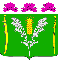 АДМИНИСТРАЦИЯСТАРОНИЖЕСТЕБЛИЕВСКОГО СЕЛЬСКОГО ПОСЕЛЕНИЯ КРАСНОАРМЕЙСКОГО РАЙОНАПОСТАНОВЛЕНИЕАДМИНИСТРАЦИЯСТАРОНИЖЕСТЕБЛИЕВСКОГО СЕЛЬСКОГО ПОСЕЛЕНИЯ КРАСНОАРМЕЙСКОГО РАЙОНАПОСТАНОВЛЕНИЕ«___22___»___04____2021 г.№ __48_______станица Старонижестеблиевскаястаница Старонижестеблиевская